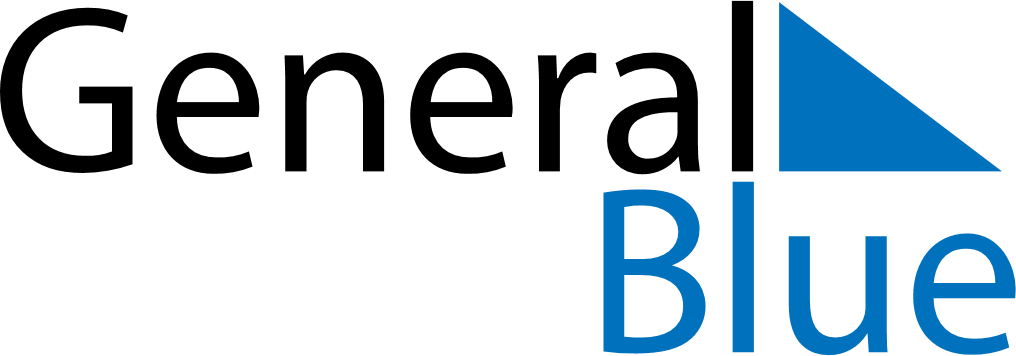 Weekly CalendarJanuary 25, 2026 - January 31, 2026Weekly CalendarJanuary 25, 2026 - January 31, 2026Weekly CalendarJanuary 25, 2026 - January 31, 2026Weekly CalendarJanuary 25, 2026 - January 31, 2026Weekly CalendarJanuary 25, 2026 - January 31, 2026Weekly CalendarJanuary 25, 2026 - January 31, 2026SundayJan 25MondayJan 26MondayJan 26TuesdayJan 27WednesdayJan 28ThursdayJan 29FridayJan 30SaturdayJan 316 AM7 AM8 AM9 AM10 AM11 AM12 PM1 PM2 PM3 PM4 PM5 PM6 PM